ПЕТЕР ХАНДКЕ Академик Петер Хандке (Peter Handke) рођен је 6. децембра 1942. у Грифену у Корушкој. Студирао је права у Грацу, где је припадао градачком кругу писаца. Након првих књижевних успјеха (роман Обади, драма Псовање публике) и неуобичајеног наступа пред новинарима са писцима њемачке Групе 47, у Принстону, САД, стекао је славу. Живио је као слободни писац у Диселдорфу, Берлину, Салцбургу, Паризу, а од 1991. борави у Шавилу код Версаја. Често путује, а крајем осамдесетих три године је обилазио свијет. Посјећује Србију сваке године. Гостовао је и у Бањој Луци.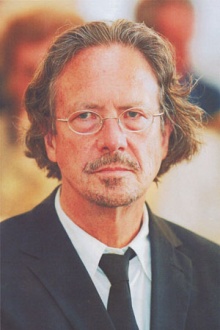 Као романописац, приповједач, пјесник, драматург, писац радио-драма и филмских сценарија, есејист, путописац и преводилац, објавио је педесетак књига и превода са енглеског, француског, старогрчког и словеначког језика. Његова дјела преведена су на готово све значајније свјетске језике, а његове драме приказују се на позорницама широм свијета. Добитник је свих важнијих књижевних награда, осим Нобелове, за коју чак и они који га не воле мисле да му је ускраћена из политичких разлога.За иностраног члана Академије наука и умјетности Републике Српске изабран је 5. септембра 2008. године.Дјело Петера Хандкеа својим хибридним садржајем и својом, готово неописивом, модернистичком формом, опире се свакој традиционалној жанровској подјели. Његови романи често су без икакве фабуле, драмски текстови изван уобичајених драмских оквира, пјесме у прози и приче у стиховима, путописи не описују само путовање и не свједоче само о данашњем, већ и о прохујалом дану, есеји и коментари проширени су приповједним пасажима у којима се преплићу појмљиво и непојмљиво.У потпуном складу са његовом поетиком је и његова осјетљивост за праведно и правду, тј. гњев против неправде, као књижевни и ванкњижевни ангажман. Потврду за овакве ставове налази и у властитом освједочењу неуморног путника – истраживача, који је често „на лицу мјеста” и увијек на страни страдалника и жртава, понижених и увријеђених. И његов однос према Србима у ствари је оживотворење једне такве идеје, поетичке и животне.Један од његових лајт-мотива је и успостављање неочекиваних веза између вриједности класичне и савремене (поп)културе. Мало је писаца који се, на тако стваралачки дрзак начин, упуштају у овакву врсту укрштаја. Тежња да се у естетском открије клица етичког, да се чак процесом књижевне сублимације лијепо поистовјети са врлином, то античко, Аристотелово начело обиљежава цијело Хандкеово дјело.Најпознатија дјела: романи – Обади; Скитница; Голманов страх од пенала; Леворука жена; Небо над Берлином; Дон Хуан; Јуче на путу; приче – Приче из бечке шуме; Кратко писмо за дуги растанак; Спори повратак кући; Поуке планине Сен Виктоар; драме – Псовање публике; Каспар; Игра питања или путовање у сонорну земљу; Трагови залуталих; пјесме – Немачке песме; Унутрашњи свет спољашњег света унутрашњег света; Живот без поезије; есеји – Још једанпут за Тукидита; Уметност питања; Моје таблице места; Моје временске таблице... О распаду Југославије, о демонизовању Срба и Србији написао је књиге: Oпpoштaj сањара од девете земље; Зимско путовање на реке Дунав, Сава, Морава и Дрина или Правда за Србију; Летњи додатак за зимско путовање; Кроз сузе питајући; Око великог трибунала; Моравска ноћ; Кукавице из Велике Хоче; Година из те ноћи; Још увек олуја; Повест Драгољуба Милановића.